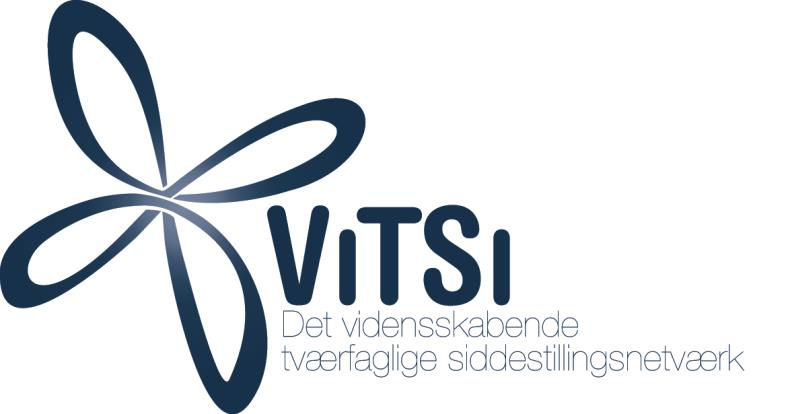 Referat Årsmøde 04.11.20201. Valg af referent og ordstyrerMary valgt til referent og Erik til ordstyrer.Der var 17 deltagere, heraf 5 fra styregruppen.2. Styregruppens beretningDet er Ulykkespatientforeningen, som står for driften af ViTSi. Vi betaler årligt 15.000 kr. for dette. Opgaverne går mest ud på økonomi og medlemsstyring.Styregruppen har siden sidst afholdt 1 fysisk møde (i Odense) og 8 online via Teams.Dette års konference om hemiplegi blev aflyst, bl.a. fordi de lokaler, vi kunne få på Odin Havnepark, ikke kunne leve op til afstandskravene med et forventet deltagerantal på 100. Vi har planlagt at gennemføre konferencen d. 4. maj 2021, en dato vi har arvet fra Nordisk Siddesymposium, som er aflyst. Alle underviserne har sagt ja til den nye dato. Vi afholder workshop d. 5. maj 2021 med Helle Dreier om ABSA-tilgangen til siddestillinger og tryksår.Vi har udviklet på hjemmesiden www.vitsi.dk i løbet af året. Lotte Bagge har drevet processen, og Sofie Raagaard har stået for det tekniske. Nu er den daglige drift overgået til styregruppen v/Louise, så hvis I har noget, der skal på hjemmesiden, er det hende, I skal sende det til. Sofie står stadig for det tekniske. Stor tak til Lotte for at drive processen.På workshoppen i 2019 var der 15 deltagere, svarende til ca. halvdelen af medlemmerne. Her skulle medlemmerne svare på tre spørgsmål: Hvad får jeg ud af at være med i ViTSi? Hvad skal der til for at jeg har lyst til at forblive i ViTSi? Hvilke forventninger har jeg til styregruppen? Helt kort sammenfattet var svarene, at ViTSi er et godt sted at fordybe sig og nørde, der skal være struktur på grupperne og målsætningen, styregruppen skal ikke styre grupperne. Vi besluttede desuden, at der skal være mulighed for ind imellem ikke at være aktiv i en gruppe. Det blev ikke klart på mødet, om der var stemning for to årlige workshops. Der var meget lav svarprocent. Der er blevet lagt en skabelon for projektbeskrivelse på hjemmesiden: https://vitsi.dk/arbejdsgrupper/redskaber/. Udfyld den gerne i grupperne, og send den til styregruppen. Lone Vestergaard vil gerne i gruppen Revidering af siddestillingsanalysen.Vedrørende medlemsstatus, så har vi det højeste medlemstal nogensinde (29). Ingen er gået ud det seneste år, og to er kommet til (Cecilie Falden Boel og Kathrin Lorenzen). Jytte og Tove (ETAC) viger pladsen for to kolleger. Der er en nogenlunde jævn fordeling af medlemmer mellem offentlig og privat ansættelse, hvilket er et supergodt miks. Der er flest fysioterapeuter men næsten lige så mange ergoterapeuter. Derudover enkelte med anden baggrund.3. Fremlæggelse af budget og regnskab Vi er ganske solvente med 146.747,23 kr. på kistebunden. Der har i dette regnskabsår været et overskud på 10.342 kr., idet der ikke har været udgifter til hverken konference, workshop eller gruppernes arbejde. Vi har derfor besluttet, at konferencen i 2021 bliver gratis for medlemmer, ligesom det også var planlagt i år.4. Indkomne forslagVi har ikke modtager forslag.5. Arbejdsprogram for det kommende år, herunder gruppedannelseStyregruppen har 4 fokusområder for det kommende år: Planlægning af konference og workshop 2021, overvejelse om flere virtuelle møder for alle, at alle medlemmer føler tilknytning til ViTSi, at grupperne kommer op at køre. Kort melding fra grupperne:Siddestilling på badestol:Det startede med en undren om siddestilling i badetoiletstol og tryksår. Hvorfor er badestolene udformet som de er, og har hullets størrelse betydning? Gruppen vil lave trykmålinger med medlemmernes bagdele som pilotprojekt. De vil derefter undersøge rigtige brugere. Revidering af Siddestillingsanalysen:Emnet er lavet om, idet gruppen har konstateret, at det er udredningerne i hjemmene, der er udfordrende. Der mangler et analyseredskab. Dette redskab vil gruppen udarbejde. Lone vil gerne med i gruppen.Tidlig indsats, forebyggelse i forhold til kørestole:Gruppen er klar til at runde emnet af. Det bliver en belysning af det problem, at mange ikke i tide får fulgt op på deres første kørestol. Arbejdet vil blive publiceret for at skabe opmærksomhed om problemstillingen. Formidling gennem ViTSi. Trykmåling:Dette har udviklet sig til en legegruppe, der leger med puder og trykmåling. Gruppen har lavet en protokol og glæder sig til at få lov til at vise, hvad de er nået frem til. Har tænkt at arbejde videre med madrasser og lejring. Gruppen fortsætter.Fagterminologi:Gruppen har eksisteret i mange år. Har stort set ikke været aktiv det i det seneste år. Formålet er at skabe et fælles sprog omkring det siddende menneske, for at kunne dele data til større, fx landsdækkende, undersøgelser. Er gået lidt i stå her før lay-out fasen. Vil genoptage arbejde i januar og forventer at udkomme efter 4-6 måneder.Forslag til nye grupper.Der ligger følgende forslag til emner for nye grupper:Bækkenbunden: Har vi fokus nok på bækkenbunden når vi taler siddestilling? Evt. med udgangspunkt i Mary Massery og Carina Siracusa´s tanker om emnet.
Hæmning af spasticitet hos CP’ere: Mange brugere med cerebral parese har problemer med spasticitet, der giver både siddestillings- og aktivitetsmæssige udfordringer. Vi prøver at hæmme spasticiteten ved at lukke hofte/knæled, men kan brugerens krop holde til det?
Korsettering af rygmarvsskadede: En rygmarvsskade påvirker ikke kun den lammedes siddestilling, men påvirker også vejrtrækning, tale, funktion af indre organer og ikke mindst aktivitet og funktionalitet. Kan bælter og korsetter bedre dette?
Fastspænding i kørestol: De nye regler om magtanvendelse, hvordan påvirker det vores arbejde med siddestillingskorrigering?Til sidstnævnte emne gjorde Mary opmærksom på, at de nye regler kun er gældende i de tilfælde, hvor der faktisk er tale om magtanvendelse, altså ikke i de tilfælde, hvor der er tale om samtykke. Hun arbejder på et notat, som skal klargøre reglerne om fastspænding i forhold til positionering i kørestol. Hvis nogen ønsker at være med i en gruppe omkring et af emnerne, eller hvis nogen har forslag til andre emner, skal I give Jette besked på jsk@ortos.dk, så vil hun koordinere.6. Fastsættelse af medlemsgebyrDet årlige medlemsgebyr fastsættes til uændret 975 kr.7. Valg af styregruppeErik og Louise var på valg, genopstillede og blev genvalgt. Ingen andre stillede op. Styregruppen fortsætter således uændret.8. Evt.Der var et spørgsmål fra Cecilie om, hvordan man sikrer samtykke ved fastspænding for voksne beboere på et bosted. Mary svarede, at et samtykke godt kan gives uden ord, men udtrykket for samtykket skal beskrives og godkendes. Passivitet er i sig selv ikke et samtykke.Mødet afsluttedes med tak til deltagerne.Ref.: Mary